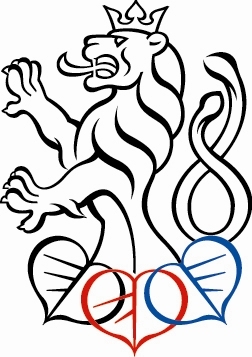 Parlament České republikyPoslanecká sněmovnahospodářský výbor2024POZVÁNKAna kulatý stůlhospodářského výboru Poslanecké sněmovny Parlamentu ČRpořádaný ve spolupráci se Svazem obchodu a cestovního ruchu ČRna témaDigitální platformy – budoucnost nejen pro služby,který se koná ve středu 24. dubna 2024 od 9:30 hodinv budově Poslanecké sněmovny, Sněmovní 1, Praha 1 – Malá Strana, 
zasedací místnost č. K-306(ke vstupu do budovy Poslanecké sněmovny je třeba mít průkaz totožnosti)Akci moderuje:	Jana Bačíková, místopředsedkyně výboru pro veřejnou správu a regionální rozvojPROGRAM:09:30 – 09:40 hodin	Úvodní slovo		Jan Bauer, místopředseda hospodářského výboru PSP ČR		Jiří Hájek, předseda podvýboru pro podnikatelské prostředí, HV PSP ČR		Tomáš Prouza, prezident Svazu obchodu a cestovního ruchu ČR09:40 – 10:25 hodin	Gig economy v kontextu budoucího vývoje české ekonomikyGig economy jako moderní forma podnikání; potenciál a výhody gig economy, ČR jako evropský lídr v oblasti rozvoje digitálních platforemPředstavení předních digitálních platforem Rohlík/foodora/Bolt/WoltPředstavení výsledků průzkumů mezi kurýryŘečníci: Martin Beháň (CEO, Rohlik Group)Adam Kolesa (CEO, foodora Česko)Soňa Stloukalová (Country Manager Bolt, Česko)Veronika Bush (Head of Public Policy, Central & Eastern Europe, Wolt)10:25 – 10:55 hodin	Ekonomický přínos digitálních platforemJak se podílí gig economy na HDP, výhody oproti tradičnímu modelu fungování služeb, gig economy jako odpověď na rychlé změny a krize ve společnosti (role gig economy v době covidu)Řečník: Aleš Rod (CETA)10:55 – 11:10 hodin	Coffee break11:10 – 11:45 hodin	Digitální platformy – česká a EU legislativaSměrnice o pracovnících digitálních platforemModel fungování digitálních platforem z pohledu českých zákonů  Flexibilita spolupráce s platformou jako koncept odlišný od zásad fungování pracovního práva Příklady ze zahraničíŘečníci: Dana Roučková (vrchní ředitelka sekce legislativy, MPSV)Petra Sochorová (advokátka specializující se na pracovní právo, AK Noerr)11:45 – 12:00 hodin	DiskusePřizváni:	zástupci MPO, MPSV, Parlamentu ČRRegistrace pozvaných účastníků nejpozději do 22. dubna 2024 na e-mail hv@psp.cz.